Installation Instructions   					                                             	             IMPORTANT: Read and understand the “General Instructions forInstalling SafeTCap Frame Repair Kits” before you begin.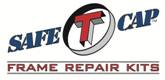 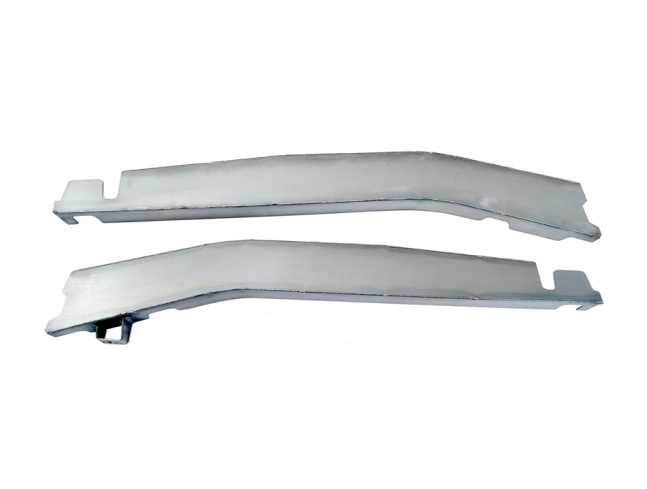 Installation Instructions   					                                             	             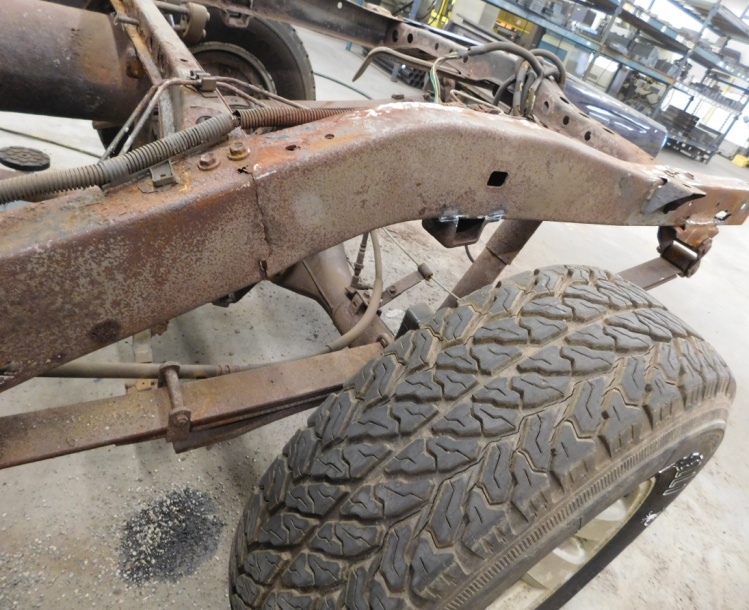 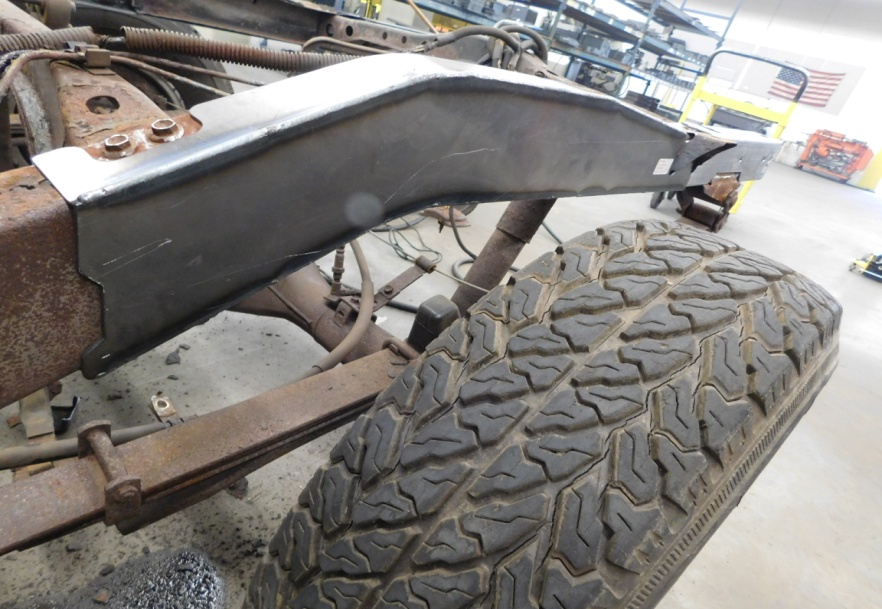                                        Before (driver side)					After  (driver side)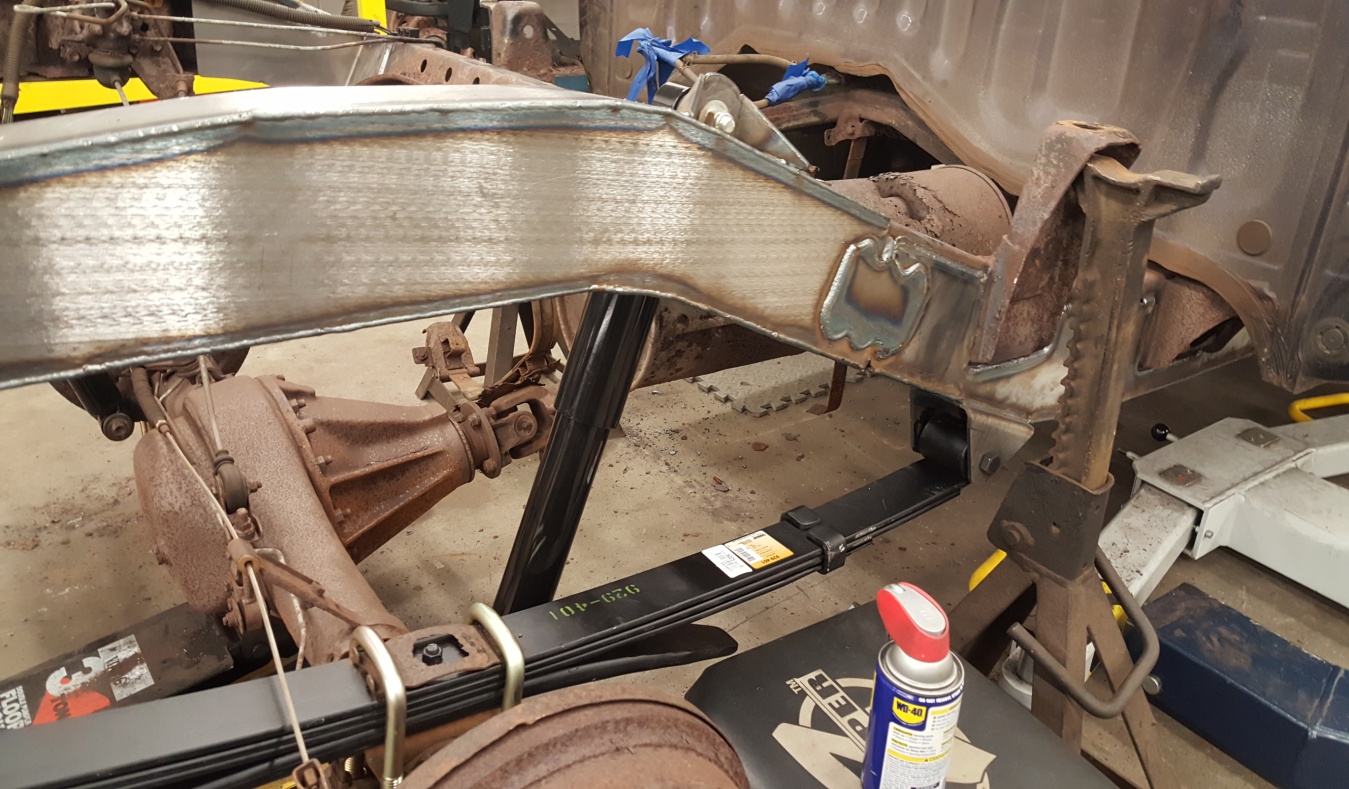 						Passenger side (shows handy plate)